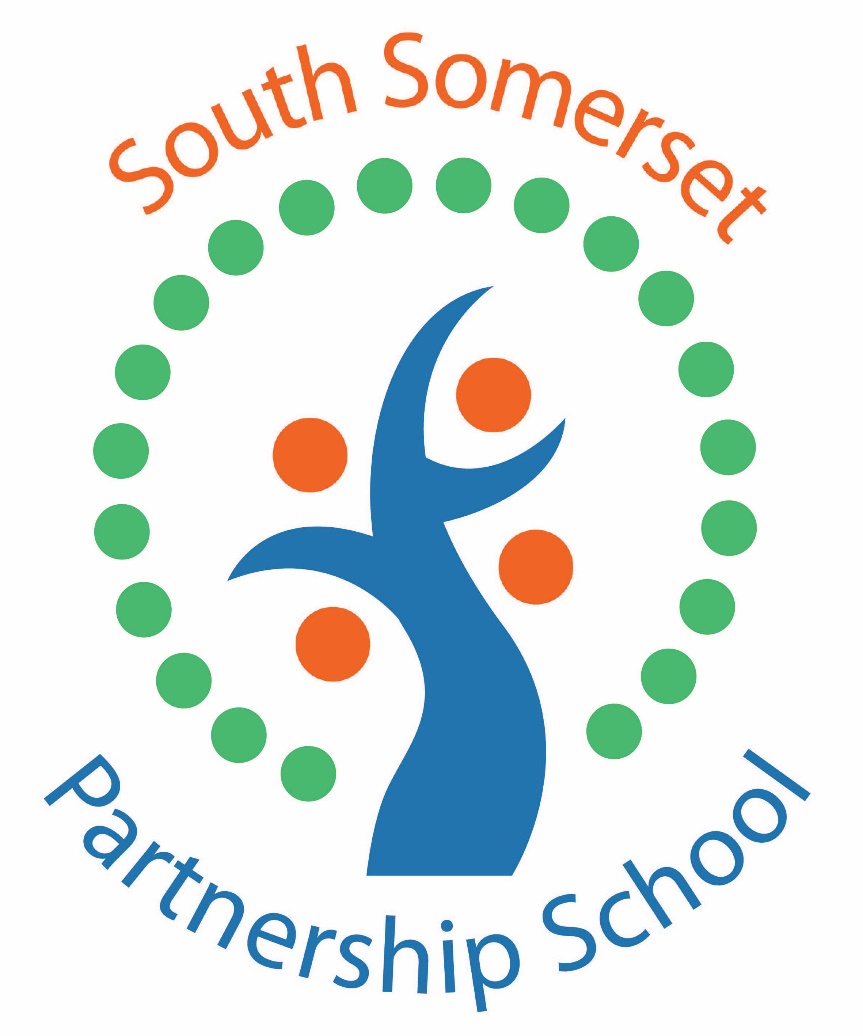 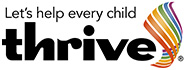 Our Ethos:‘Everyone in our school community has a right to learn and grow, be treated with respect and feel safe. Each has a responsibility too to conduct themselves in a way that helps promote these rights helping us to ensure that we continue to develop a culture and ethos in which every person feels valued and knows how to value the contribution of others.’Contents1. Aims	32. Legislation and guidance	33. Overview	34. Monitoring arrangements	45. Model claim form…………………………………………………………………………….. 51. Aims of the PolicyThis Management Committee has decided to pay certain reasonable allowances from the school’s delegated budget to cover any costs that board members incur through carrying out their duties. This policy sets out the terms on which such allowances will be paid. By adopting this policy, we will ensure that no member of the community is prevented from becoming a Management Committee Member on the grounds of cost. 2. Legislation and guidance The Governance Handbook (section 4.6.1, paragraph 50) allows boards in maintained schools with a delegated budget to choose whether to pay allowances to board members. Where they choose to do so, it must be in accordance with a policy or scheme. The legislation on governors’ allowances is set out in the School Governance (Roles, Procedures and Allowances) (England) Regulations 2013, part 6.3. OverviewMembers of the governance board may claim allowances to cover expenditure necessary to enable them to perform their duties. This does not include an attendance allowance, or payment to cover loss of earnings.Members of the governing board may claim allowances by completing a claim and submitting it to Claire Brand, Business Manager, based at Wyndham View. Allowances will only be paid on the provision of a receipt and will be limited to the amount shown on the receipt. Members of the governance board may claim for:Childcare or babysitting allowances (excluding payments to a current/former spouse or partner);Cost of care arrangements for an elderly or dependent relative (excluding payments to a current/former spouse or partner);The extra costs they incur in performing their duties either because they have special needs or because English is not their first language; The cost of travel relating only to travel to meetings/training courses at a rate of business mileage (currently 45ppm) which does not exceed the specified rates;Travel and subsistence costs, payable at the current rates specified by the HM Revenue and Customs (HMRC), associated with attending national meetings or training events, unless these costs can be claimed from the LA or any other source;Telephone charges, photocopying, stationery, postage etc.;Any other justifiable allowances.Claims will be paid in arrears on a case-by-case basis. Reimbursable costs should be agreed in principle by the Headteacher or Chair of the Management Committee (currently Andrew Smith) before they are incurred.The chair of the board (or the vice-chair, where appropriate) may investigate claims that appear excessive or inconsistent. All claims will be subject to an independent audit.Travel expenses where a governor uses their own vehicle must not exceed HMRC approved mileage rates (see below).4. Monitoring arrangementsThis policy will be reviewed bi-annually by Management Committee.Approved mileage ratesThe table below shows HMRC’s current approved mileage rates, which are published on the HMRC Travel-mileage and fuel rates and allowances Management Committee Allowances Claim FormI claim the total sum of £………… for governor/trustee expenses as detailed below.  I have attached relevant receipts to support my claim.Signed………………………………........................................................Warning: claiming for journeys or miles not driven is an offence under section 15 of the theft act 1968 Journey detailsOther Expense detailsDate Reviewed:June 2020Review Frequency:Every 2 yearsDate of next review:Summer term 2022Governor Signature:Type of vehicleFirst 10,000 milesAbove 10,000 milesCars and vans45p25pMotorcycles24p24pBikes20p20pName:Date:Address:Address:Claim Period:Claim Period:£pChild care/Babysitting expenses                  Care arrangements for an elderly or dependent relativeSupport for governors with special needsSupport for governors whose first language is not EnglishTravel to meetings/training coursesTravel/subsistence to national meetings or training eventsTelephone ChargesPostagePhotocopyingStationeryOther (please specify below)DateFromToReason for JourneyNumber of milesOther expenses e.g. parkingDateReason for ExpenseDetail of Expense